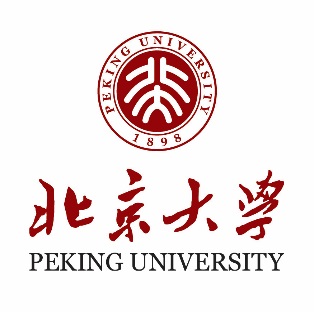 2025年秋季学期北京大学（本部）接收中国交换生申请须知联系信息联系信息联系信息联系信息学校名称北京大学承办单位国家发展研究院联络人及联系方式姓名： 刘博谦电话：86-10-62758978电邮：bqliu@nsd.pku.edu.cn姓名： 刘博谦电话：86-10-62758978电邮：bqliu@nsd.pku.edu.cn姓名： 刘博谦电话：86-10-62758978电邮：bqliu@nsd.pku.edu.cn地址北京市海淀区颐和园路5号北京大学国家发展研究院承泽园院区120办公室 邮政编码：100871北京市海淀区颐和园路5号北京大学国家发展研究院承泽园院区120办公室 邮政编码：100871北京市海淀区颐和园路5号北京大学国家发展研究院承泽园院区120办公室 邮政编码：100871学校信息学校信息北京大学网站http://www.pku.edu.cn/教务部网站https://dean.pku.edu.cn/个人门户https://portal.pku.edu.cn/北大教学网https://course.pku.edu.cn/本科生课程查询https://dean.pku.edu.cn/service/web/courseSearch.php（课程信息预计24年5月后录入，这之前可以查看2023-2024学年第1学期课表参考学期信息学期信息2024年9月5日交换生在所属院系报到2024年9月6日选课说明会2024年9月9日开始上课12月30日-1月12日停课复习考试2025年1月13日离校校历及上课时间具体请参考：https://www.pku.edu.cn/detail/3001.html校历及上课时间具体请参考：https://www.pku.edu.cn/detail/3001.html申请信息（秋季学期）申请信息（秋季学期）截止日期合作院校提名截止日期：2024年4月28日交换生网申截止日期：2024年5月5日申请人必须由派出学校的院系进行提名，个人单独申请将不予通过；寄送纸质申请材料截止日期：2024年5月31日（以邮戳为准）申请资格本科生可申请。申请人必须为派出学校正式注册学生、在派出学校至少完成一年的学习申请人必须成绩优良。有不合格科目或专业课成绩不佳者将不予录取申请人须为品行端正、身心健康、与人互动关系良好之学生。申请费用无申请步骤本科生网申系统已开通，请各校推荐学生在申请截止日前登陆http://162.105.209.64/exchange/web/login.html进行网上报名。具体流程如下：1. 注册账号；2. 用账号登陆系统后，填写交换申请并提交（请用简体中文填写）；3. 上传本人证件照片（切勿使用生活照或自拍照）；4. 打印申请表。申请材料（所有纸质申请材料请以学校为单位寄送到我院）1.《北京大学本科生短期交换计划申请表》（即网申表格，需由申请人签名、学院主管负责人签名并盖章）；2. 本科成绩单正本1份；3. 身份证件复印件1份注意事项1. 申请系统中的所有信息，除“英文名”一项外，全部使用简体中文填写.2. 网申系统一旦提交，不可更改，请申请者务必确认所申请的学院及专业信息，具体请参考院系列表https://www.pku.edu.cn/department.html，如出现错误，将不予录取.3. 网申完毕、导出系统表格之后，不可手动更改表格信息，如出现寄送表格与网申系统内信息不一致，将导致无法录取.其它信息其它信息选课信息本科生一学期一般至少选修四门课；可以跨院系选课，但专业课要在跨院系选课阶段选住宿信息交换生将被自动安排到校本部学生宿舍（四人间）；缴纳住宿费可以现金、刷卡、支付宝、微信等方式；需自备床上用品，可在到校后至公寓中心或附近超市购买医疗保险交换学生须在来北京大学交换之前购买有效的医疗保险生活费用（仅供参考）住宿费：750 元/学期教科书费用：200 元/学期校园网络费：50 元/学期伙食费：3000 元/学期公共交通费用：200 元/学期其他娱乐、旅游费用：2000 元/学期日常生活、购物费用：1000元/学期预计费用总和：7200元/学期（含校内住宿费）补充信息交换学期成绩单，会在结束交换后一个学期的开学初寄出。